21 Empathy Statements for Customer Service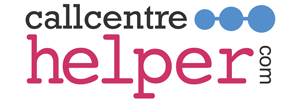 #Empathy Statement Example1“I’m sorry you are having this problem.”2“That would frustrate me too.”3“I have experienced a similar problem recently, so I understand what you are saying. Let me see what I can do to help you out.”4“I want to make sure that I have a full understanding of what you’re telling me. I’m hearing that…”5“I realize how upsetting this must be.”6“I would be upset too.”7“I realize how complicated it is to…”8“I can imagine how frustrating that would be.”9“That would be disappointing, especially when… [paraphrase the customer’s perspective or efforts]”10 “We want to understand what happened just as much as you do.”11“I can see why that made you angry.”12“This situation is unacceptable to us too.”13“If I were in your situation, I would feel exactly the same way you do.”14“If I were in your situation, I would be asking the same questions you are.”15"I can see where the problem is, Sir/Madam…”16“We will work to resolve the problem. You just enjoy your (birthday/holidays/Christmas break, etc.), and I will be in touch shortly.”17“When I am done, if I have got something wrong, I would appreciate it if you would correct me, if that is ok?”18“You’re absolutely correct.”19“This should be fixed by the end of the weekend, Mr Smith.”20“I will contact you as soon as we have had an update.”21“I will be sure to pass on what you have told me to our managerial team.”